Warunki Korzystania z Portalu mapowego pn. Regionalny System Informacji Przestrzennej Województwa Lubuskiegohttp://rsip.umwl.pl:8080/RSIPWL/warunki/warunki.html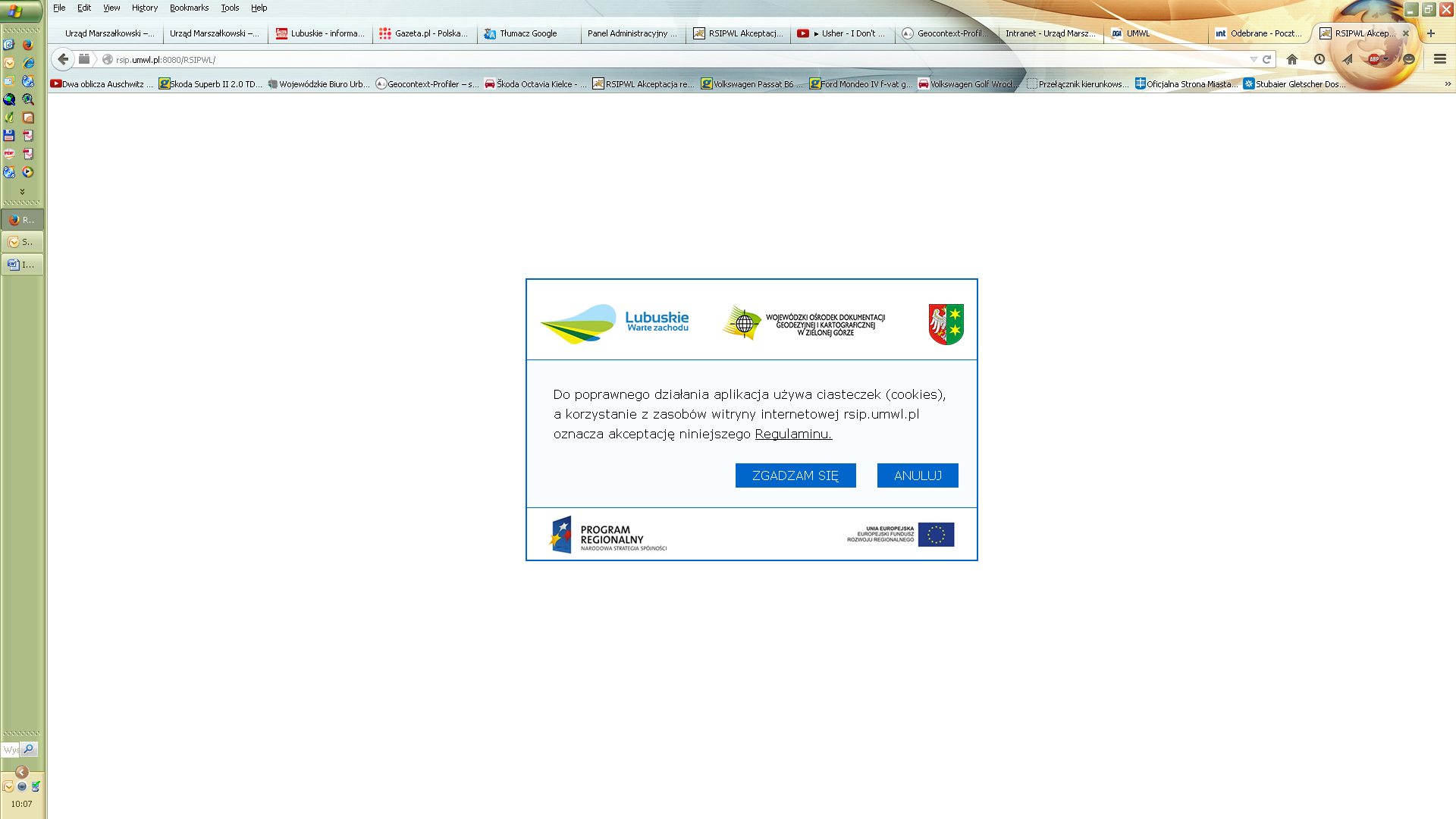 Zapoznanie się z niniejszymi warunkami korzystania oraz ich akceptacja są warunkiem koniecznym korzystania z serwisu RSIP WL. Rozpoczęcie korzystania z Portalu oznacza bezwarunkową zgodę na warunki korzystania.§1Postanowienia ogólneNiniejsze warunki korzystania dla Użytkowników Portalu mapowego pn. Regionalny System Informacji Przestrzennej Województwa Lubuskiego określają zasady aktywności użytkowników publicznych w serwisie internetowym RSIPWL. Celem RSIPWL na poziomie regionalnym jest zaspokojenie potrzeb w zakresie informacji o przestrzeni województwa z wykorzystaniem nowoczesnych technologii. Zadaniem Systemu jest zapewnienie rzetelnych, kompleksowych, aktualnych i łatwo dostępnych danych związanych z przestrzenią geograficzną, potrzebnych do zarządzania województwem, planowania strategicznego, przestrzennego i gospodarczego, utrzymania ładu przestrzennego, rozwoju przedsiębiorczości we wszystkich sektorach własności, konserwacji i rozwoju infrastruktury komunalnej, wspomagania służb publicznych oraz obsługi potrzeb mieszkańców w zakresie gospodarki przestrzennej. Pod względem technicznym celem wdrożenia Systemu jest gromadzenie, zarządzanie, i udostępnianie „informacji przestrzennej” dla wszystkich użytkowników Systemu.Portal funkcjonuje pod adresem internetowym www.RSIPWL.lubuskie.pl. Dostęp do narzędzi i usług Portalu jest zróżnicowany w zależności od przyznanych uprawnień. Rozpoczęcie korzystania z Portalu mapowego jest równoznaczne z wyrażeniem zgody na warunki zawarte w niniejszych dokumencie. Urząd Marszałkowski Województwa Lubuskiego dba w miarę możliwości o to, by wszystkie umieszczane w Portalu materiały były najwyższej jakości, kompletne i wartościowe.§2Słownik użytych pojęćUżyte w niniejszych warunkach korzystania określenia oznaczają:Administrator – pracownik Urzędu Marszałkowskiego Województwa Lubuskiego, zarządzający Portalem Regionalny System Informacji Przestrzennej Województwa Lubuskiego.Portal mapowy – Portal Regionalny System Informacji Przestrzennej Województwa Lubuskiego, dostępny pod adresem www.RSIPWL.lubuskie.plUMWL – Urząd Marszałkowski Województwa Lubuskiego.Użytkownik Publiczny – osoba korzystająca z Portalu, nieposiadająca uprawnień.Użytkownik Zarejestrowany – osoba, której administrator nadał odpowiedni poziom uprawnień, login i hasło do Portalu.§3Dostęp do zasobów PortaluZasady dostępu do zbiorów danych za pomocą Portalu oraz korzystania z usług za pośrednictwem Portalu określają następujące przepisy: Ustawa z dnia 17 maja 1989 r. Prawo geodezyjne i kartograficzne - art.40 ust. 3c;Ustawa z dnia 4 marca 2010r. o infrastrukturze informacji przestrzennej;Ustawa z dnia 17 lutego 2005r. o informatyzacji działalności podmiotów realizujących zadania publiczne – art. 15.Prezentowana na Portalu mapa ma charakter wyłącznie poglądowy i w żadnym wypadku nie może być traktowana jako dokument oficjalny. Nie może być w szczególności podstawą jakichkolwiek czynności administracyjnych czy urzędowych bądź roszczeń wobec właściciela Portalu lub innych podmiotów publicznych i prywatnych.§4Zasady korzystaniaDostęp do zbioru danych pochodzących z Wojewódzkiego Zasobu Geodezyjnego i Kartograficznego jest odpłatny na podstawie art. 40 ust. 3c ustawy z dnia 17 maja 1989 r. Prawo geodezyjne i kartograficzne (tekst jedn. Dz. U. z 2010 r. Nr 193, poz. 1287 z późn. zm.).Korzystanie z zasobów zbiorów danych Portalu uprawnione jest jedynie w celach niezarobkowych i niekomercyjnych, wyłącznie na cele własnego użytku osobistego w granicach jakie określone są przepisami Ustawy o prawie autorskim i prawach pokrewnych.Użytkownik nie ma prawa zwielokrotniać, sprzedawać, udostępniać lub w inny sposób wprowadzać do obrotu lub rozpowszechniać treści Portalu w całości bądź częściami, w szczególności zabrania się przesyłania lub udostępniania w/w treści w systemach i sieciach komputerowych lub jakichkolwiek innych systemach teleinformatycznych.Użytkownik Zarejestrowany zobowiązany jest do wskazywania zdarzeń zgodnie z prawdą i ich aktualnym stanem. Wskazanie nieprawdziwego zdarzenia skutkuje automatycznym zablokowaniem konta użytkownika. Jeśli nieprawdziwe zgłoszenie wywołało reakcję określonych służb (szczególnie w zakresie bezpieczeństwa publicznego) zgłaszający może zostać zlokalizowany przy użyciu wszelkich dostępnych środków technicznych a następnie pociągnięty do odpowiedzialności za podanie nieprawdziwych informacji.Przy korzystaniu z zasobów Portalu zabronione jest: wykorzystywanie wirusów, botów, robaków bądź innych kodów komputerowych, skryptów lub programów, które przerywają, niszczą lub ograniczają działanie Portalu,wykorzystywanie kodów komputerowych, skryptów lub programów automatyzujących korzystanie z usług udostępnionych przez Portal.§5Prawa AutorskieZawartość Portalu jest chroniona prawem autorskim z uwzględnieniem treści art. 4 ustawy o prawie autorskim, który stanowi: „Nie stanowią przedmiotu prawa autorskiego: akty normatywne lub ich urzędowe projekty; urzędowe dokumenty, materiały, znaki i symbole; opublikowane opisy patentowe lub ochronne; proste informacje prasowe."§6Postanowienia końcoweNiniejsze warunki korzystania obowiązują od momentu opublikowania i mogą być zmieniane w całości lub w części. o każdej zmianie warunków korzystania wszyscy Użytkownicy zostaną powiadomieni poprzez stosowną publikację na Portalu.